План мероприятий по проведению дня правовой помощи детям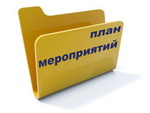 20 ноября 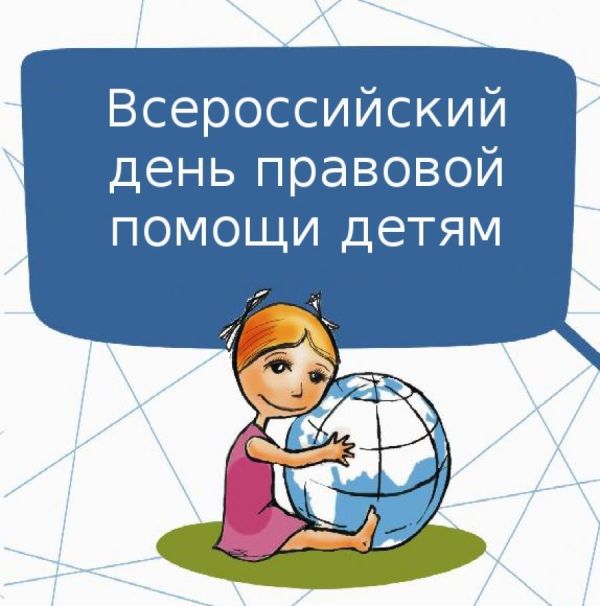 План мероприятий по проведению дня правовой помощи детямв МБДОУ детский сад присмотра и оздоровления «Колобок»г.Данилова Ярославской области	Размещение на сайте ДОУ информации:- о проведении в ДОУ Всероссийского Дня правовой помощи детям;- Консультация для родителей «Права детей».МероприятиеМероприятиеОтветственныйОтветственныйРабота с воспитанникамиРабота с воспитанникамиРабота с воспитанникамиРабота с воспитанникамиРабота с воспитанникамиЦикл занятий по правовому просвещению детей:"Я - человек"«Что такое права человека»«Право ребенка на имя, отчество и фамилию»« Право ребенка жить и воспитываться в семье»«Право ребенка на охрану здоровья»«Права ребенка на образование»«Права и обязанности ребенка»«Право на защиту»«Право на жилье и неприкосновенность жилища»«Право на свободу»Цикл занятий по правовому просвещению детей:"Я - человек"«Что такое права человека»«Право ребенка на имя, отчество и фамилию»« Право ребенка жить и воспитываться в семье»«Право ребенка на охрану здоровья»«Права ребенка на образование»«Права и обязанности ребенка»«Право на защиту»«Право на жилье и неприкосновенность жилища»«Право на свободу»Воспитатели группы «Муравьишки»Беседы с детьми:«Что такое права ребёнка»«Как дружить без ссоры»«У каждого есть имя»«Жизнь дана на добрые дела»Беседы с детьми:«Что такое права ребёнка»«Как дружить без ссоры»«У каждого есть имя»«Жизнь дана на добрые дела»Воспитатели группы «Муравьишки»Оформление выставки рисунков:«Я рисую свои права»Оформление выставки рисунков:«Я рисую свои права»Группа «Муравьишки»Работа с родителямиРабота с родителямиРабота с родителямиРабота с родителямиРабота с родителямиОформление информационных стендов учреждение по правовому просвещению родителейОформление информационных стендов учреждение по правовому просвещению родителейВоспитатели гр.»Муравьишки»Воспитатели гр.»Муравьишки»Консультации для родителей на информационном стенде «История становления законодательства о правах ребёнка»,«Можно ли обойтись без наказания»,«Ребёнок и его права»Консультации для родителей на информационном стенде «История становления законодательства о правах ребёнка»,«Можно ли обойтись без наказания»,«Ребёнок и его права»Воспитатели группы «Муравьишки»Воспитатели группы «Муравьишки»Работа с педагогамиРабота с педагогамиРабота с педагогамиРабота с педагогамиРабота с педагогамиКонсультация для воспитателей «Правовое воспитание дошкольников»Консультация для воспитателей «Правовое воспитание дошкольников»Румянцева Т.В. - заведующийРумянцева Т.В. - заведующийРабота на сайтеРабота в VKПлан проведения в Даниловском муниципальном районе межведомственной профилактической акциив рамках Всероссийского Дня правовой помощи детямс 14 по 21 ноября 2019 г.